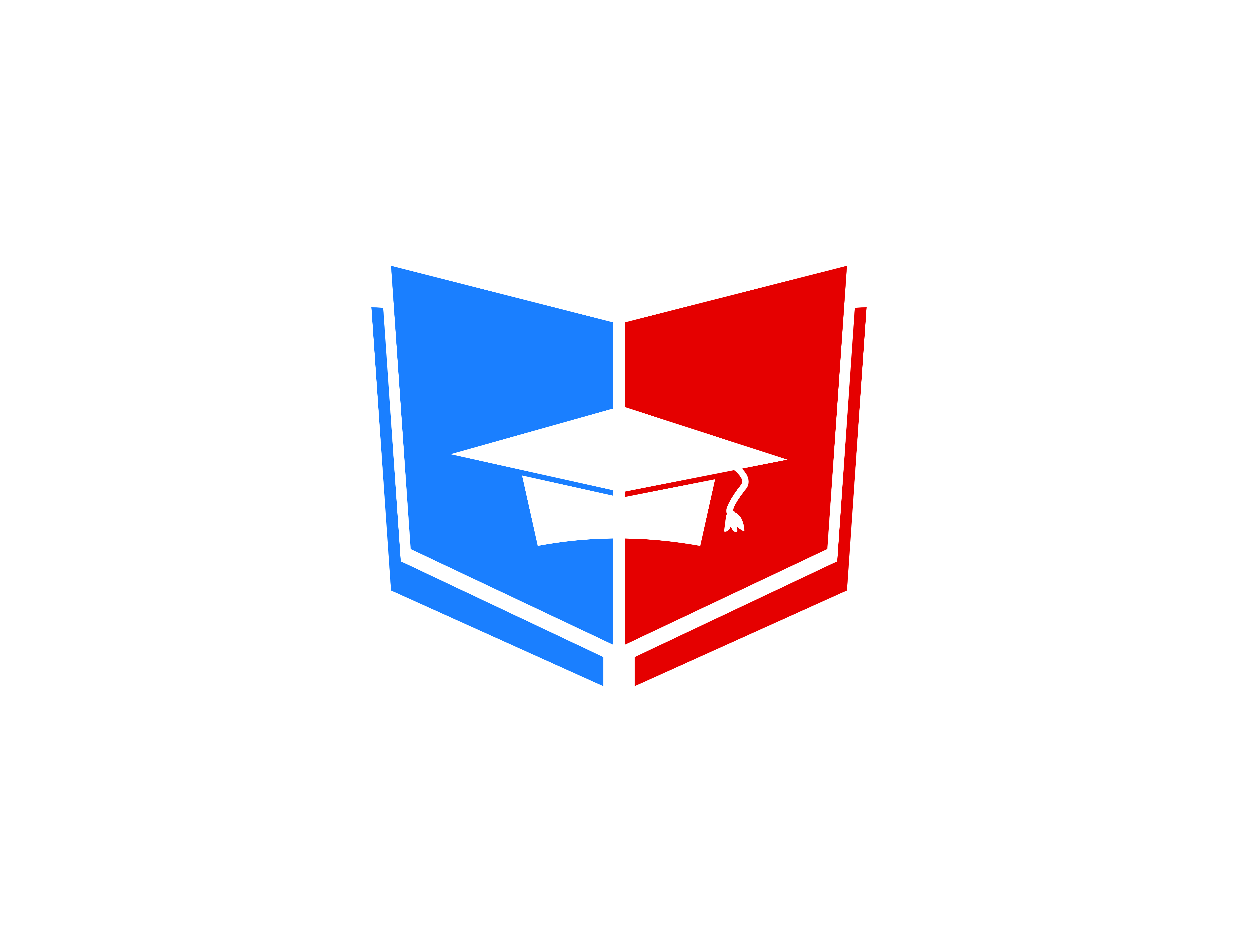 Всероссийский информационно – образовательный портал «Магистр»Веб – адрес сайта: https://magistr-r.ru/СМИ Серия ЭЛ № ФС 77 – 75609 от 19.04.2019г.(РОСКОМНАДЗОР, г. Москва)МОП СФО Сетевое издание «Магистр»ИНН 4205277233 ОГРН 1134205025349Председатель оргкомитета: Ирина Фёдоровна К.ТЛФ. 8-923-606-29-50Е -mail: metodmagistr@mail.ruИОР «Магистр»: Елена Владимировна В.Е -mail: magistr-centr@mail.ruГлавный редактор: Александр Сергеевич В.Е-mail: magistr-centr@magistr-r.ruПриказ №007 от 15.03.2024г.О назначении участников конкурса «Всероссийский конкурс, посвященный Дню Матери»№УчреждениеФИОРезультат1МКДОУ  детский сад общеразвивающего вида «Лучик», г . Вихоревка, Братский район, Иркутская областьДубовская Татьяна Владимировна, Маслова КатяI степень (победитель)